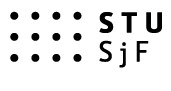 Dohoda o pracovnej činnosti s pravidelným príjmom alebo s nepravidelným príjmom         /§ 228a ZP/ Číslo:   Zamestnávateľ: Slovenská technická univerzita, Strojnícka fakulta Sídlo:  Bratislava, Námestie Slobody 17 IČO: 397687  Zastúpená: doc. Ing. Branislav Hučko, PhD. a  zamestnanec:              Narodený(á):                         Miesto narodenia:                                  Stav: Štátna príslušnosť:                Rodné priezvisko: Poberateľ dôchodku (starobného, výsluhového, invalidného): Zdravotná poisťovňa:  Trvalý pobyt: Číslo OP:                                                      Rodné číslo : podľa § 228a  Zákonníka práce uzatvárajúd o h o d u   o   p r a c o v n e j   č i n n o s t i   Na základe tejto dohody sa zamestnanec zaväzuje vykonať túto prácu:    Dojednaný rozsah týždenného pracovného času:    Dohoda sa uzatvára na  dobu určitú:  od:                             do: Za vykonanú prácu zamestnancovi prináleží dojednaná odmena:          €/hod.         Odmena   za   vykonanú  prácu  je   splatná  mesačne vo  výplatných    termínoch     určených  u        zamestnávateľa pre výplaty mzdy (§ 129 Zákonníka práce). Ďalšie dojednané podmienky :       - odmena bude poukázaná na účet číslo:        -  IBAN: 	 	 	 	 	 	 	BIC :       - odmena bude vyplatená mesačne, na základe výkazu o počte odpracovaných  hod. v mesiaci        7.  Práva a povinnosti zamestnanca a zamestnávateľa  vyplývajúce  z tejto  dohody  sa  riadia                    príslušnými ustanoveniami § 223 - 225  Zákonníka práce. V  súlade  so  Zákonom   122/2013  Z. z. o  ochrane   osobných   údajov   v  znení   zmien,             zamestnanec dáva  súhlas so spracovaním svojich  osobných  údajov v obsahu a rozsahu,           v   akom   ich    poskytol    zamestnávateľovi     a   zaväzuje   sa   bezodkladne     nahlásiť       zamestnávateľovi  ich  zmenu.  Túto dohodu možno zrušiť dohodou účastníkov k dohodnutému dňu a jednostranne len       výpoveďou s 15-dennou výpovednou dobou, ktorá sa začína dňom v ktorom bola písomná       výpoveď doručená.  Dohoda je vyhotovená v troch vyhotoveniach,  dve vyhotovenia pre zamestnávateľa        a jedno vyhotovenie pre zamestnanca. V Bratislave, dňa        ............................................                                                                          ...........................................................
              zamestnanec                                                                                              dekan fakulty Dohoda o vykonaní práce s pravidelným  alebo nepravidelným príjmom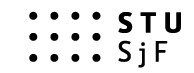 /§ 226 ZP/Číslo:   Organizácia:   Slovenská technická univerzita, Strojnícka fakulta,  Sídlo: Bratislava, Námestie  17 IČO: 397687 Zastúpená: doc. Ing. Branislav Hučko, PhD. a  zamestnanec:           Narodený(á):                                               Miesto narodenia:                          Stav:  Štátna príslušnosť:  SK               Rodné priezvisko:  Poberateľ dôchodku (starobného, výsluhového, invalidného):   Zdravotná poisťovňa:   Trvalý pobyt:  Číslo OP:                                                    Rodné číslo :                                                      podľa § 226 Zákonníka práce uzatvárajú d o h o d u   o   v y k o n a n í   p r á c e Na základe tejto dohody sa zamestnanec zaväzuje vykonať túto prácu:   Za vykonanú prácu zamestnancovi prináleží dojednaná odmena:          €        Odmena za vykonanú prácu je splatná po dokončení a odovzdaní práce.         Doba, v ktorej má byť vykonaná dohodnutá práca: od                             do    Predpokladaný rozvrh práce:     hodín Ďalšie dojednané podmienky:      -  odmena bude poukázaná  na účet č.:          IBAN:   	 	 	 	 	                                     BIC :     -  odmena bude vyplatená po vykonaní a odovzdaní práce   Práva a  povinnosti   zamestnanca a organizácie  vyplývajúce  z tejto  dohody  sa  riadia                    príslušnými ustanoveniami § 223 - 225  Zákonníka práce. V  súlade  so  Zákonom    122/2013 Z. z. o  ochrane   osobných   údajov   v  znení   zmien,             zamestnanec dáva  súhlas so spracovaním svojich  osobných  údajov v obsahu a rozsahu,           v   akom   ich    poskytol    zamestnávateľovi     a   zaväzuje   sa   bezodkladne     nahlásiť       zamestnávateľovi  ich  zmenu.  Dohoda je vyhotovená v dvoch rovnopisoch,  jeden rovnopis pre každú zmluvnú stranu.    V Bratislave, dňa  :    .....................................                                                                                       .........................................     zamestnanec  	 	 	 	 	                        dekan fakulty Dohoda o vykonaní práce s  nepravidelným príjmom 
/§ 226 ZP/Číslo:   Organizácia:   Slovenská technická univerzita, Strojnícka fakulta,  Sídlo: Bratislava, Námestie  17 IČO: 397687 Zastúpená: doc. Ing. Branislav Hučko, PhD. a  zamestnanec:           Narodený(á):                                               Miesto narodenia:                          Stav:  Štátna príslušnosť:  SK               Rodné priezvisko:  Poberateľ dôchodku (starobného, výsluhového, invalidného):   Zdravotná poisťovňa:   Trvalý pobyt:  Číslo OP:                                                    Rodné číslo :                                                      podľa § 226 Zákonníka práce uzatvárajú d o h o d u   o   v y k o n a n í   p r á c e Na základe tejto dohody sa zamestnanec zaväzuje vykonať túto prácu:   Za vykonanú prácu zamestnancovi prináleží dojednaná odmena:          €        Odmena za vykonanú prácu je splatná po dokončení a odovzdaní práce.         Doba, v ktorej má byť vykonaná dohodnutá práca: od                             do    Predpokladaný rozvrh práce:     hodín Ďalšie dojednané podmienky:      -  odmena bude poukázaná  na účet č.:          IBAN:   	 	 	 	 	                                     BIC :     -  odmena bude vyplatená po vykonaní a odovzdaní práce   Práva a  povinnosti   zamestnanca a organizácie  vyplývajúce  z tejto  dohody  sa  riadia                    príslušnými ustanoveniami § 223 - 225  Zákonníka práce. V  súlade  so  Zákonom    122/2013 Z. z. o  ochrane   osobných   údajov   v  znení   zmien,             zamestnanec dáva  súhlas so spracovaním svojich  osobných  údajov v obsahu a rozsahu,           v   akom   ich    poskytol    zamestnávateľovi     a   zaväzuje   sa   bezodkladne     nahlásiť       zamestnávateľovi  ich  zmenu.  Dohoda je vyhotovená v dvoch rovnopisoch,  jeden rovnopis pre každú zmluvnú stranu.    
V Bratislave, dňa  :          .....................................                                                                                       .........................................          zamestnanec  	 	 	 	    	                              dekan fakulty Dohoda o brigádnickej práci študentov s pravidelným alebo     
s nepravidelným príjmom/§ 227 - 228 ZP/ Číslo:Zamestnávateľ: Slovenská technická univerzita, Strojnícka fakulta Sídlo:  Bratislava, Námestie Slobody 17 IČO: 397687  Zastúpená: doc. Ing. Branislav Hučko, PhD. a  zamestnanec:              Narodený(á):                         Miesto narodenia:                                  Stav: Štátna príslušnosť:                Rodné priezvisko: Potvrdenie štatútu študenta:  Trvalý pobyt: Číslo OP:                                                      Rodné číslo : podľa § 227 - 228  Zákonníka práce uzatvárajú d o h o d u   o   
b r i g á d n i c k e j   p r á c i   š t u d e n t o v   Na základe tejto dohody sa zamestnanec zaväzuje vykonať túto prácu:    Dojednaný rozsah týždenného pracovného času:    Dohoda sa uzatvára na  dobu určitú: od:                               do:  Za vykonanú prácu zamestnancovi prináleží dojednaná odmena:         €/hod.       Odmena   za   vykonanú  prácu  je   splatná mesačne   vo  výplatných    termínoch           určených  u  zamestnávateľa pre výplaty mzdy (§ 129 Zákonníka práce). Ďalšie podmienky :       - odmena bude poukázaná na účet číslo:        - IBAN: 	 	 	 	 	 	 	BIC:       - odmena bude vyplatená mesačne,  na základe výkazu o počte odpracovaných          hodín v mesiaci Práva a povinnosti zamestnanca a zamestnávateľa  vyplývajúce  z tejto  dohody  sa  riadia                    príslušnými ustanoveniami § 223 - 225  Zákonníka práce. V  súlade  so  Zákonom   122/2013  Z. z. o  ochrane   osobných   údajov   v  znení   zmien,             zamestnanec dáva  súhlas so spracovaním svojich  osobných  údajov v obsahu a rozsahu,           v   akom   ich    poskytol    zamestnávateľovi     a   zaväzuje   sa   bezodkladne     nahlásiť       zamestnávateľovi  ich  zmenu.  Túto dohodu možno zrušiť dohodou účastníkov k dohodnutému dňu a jednostranne len       výpoveďou s 15-dennou výpovednou dobou, ktorá sa začína dňom v ktorom bola písomná       výpoveď doručená.  Dohoda je vyhotovená v troch vyhotoveniach,  dve vyhotovenia pre zamestnávateľa        a jedno vyhotovenie pre zamestnanca. V Bratislave, dňa        ............................................                                                                                  ............................................................       podpis zamestnanca                                                                                       podpis dekana fakulty 